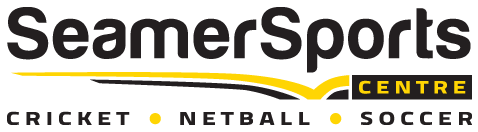 TEAM REGISTRATION FORM – 2019/20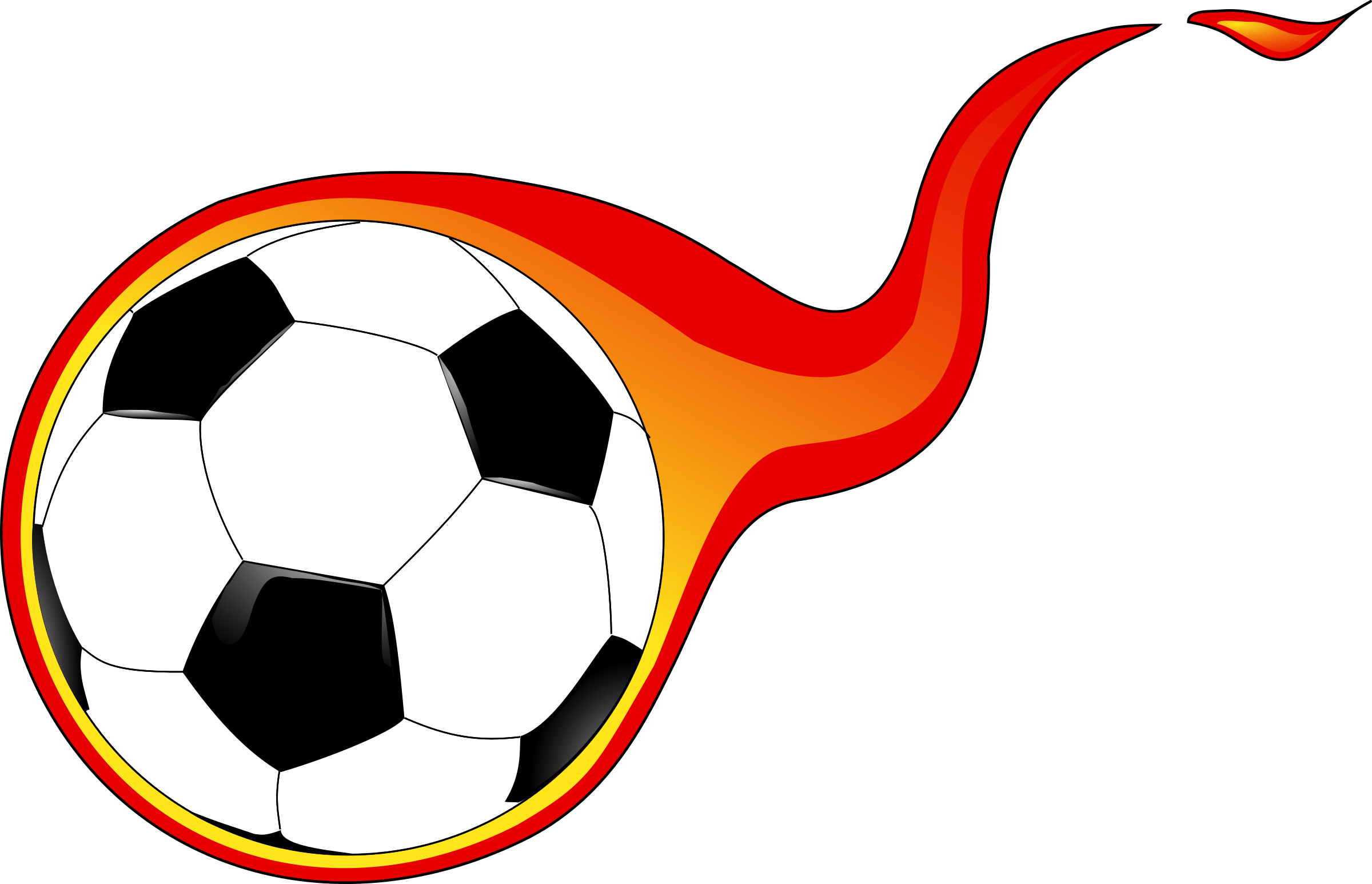 Sport: Junior Soccer	Age Groups / Divisions:A player’s ‘age’ is determined by the age they turn this calendar year. U14’s means aged 14 and under (turning 14 in 2019) etc… Anyone wishing to nominate for an older age group is welcome to do so. Divisions may be created within these age groups pending registrations received.Age Group (tick):    U8  ☐ 	     U10  ☐  	       U12  ☐		U14 ☐Registration:All regular players must be registered in our database to play. Please clearly complete the team registration sheet and indicate if any players are already ‘registered’ in our system. Fee’s payable: Fees are set at $440 per team per term. Teams are welcome to split this payment up amongst registered players as they see fit.       Payment:All payments must be made prior to the start of the season. Payments can be made either via cheque, in person at the centre or via bank transfer All cheques must be made out to Seamer Sports Centre and can be either paid in person at the centre or mailed to the following address:Refund Policy:Teams wishing to withdrawal from the competition must notify management by week 4. Refunds will be made on a pro rata basis and at management’s discretion. Individual refunds are not applicable to team payments.Soccer Team Details (min 5 players)TEAM NAME: _________________________________________________ Organiser/Coach: _________________________Phone: ________________________________   Email:_______________________________________________________________Enquires: Steve Howell – 0414 355 440First NameSurnameDOBParent's namePhone/mobileEmailAlready registered?Pd